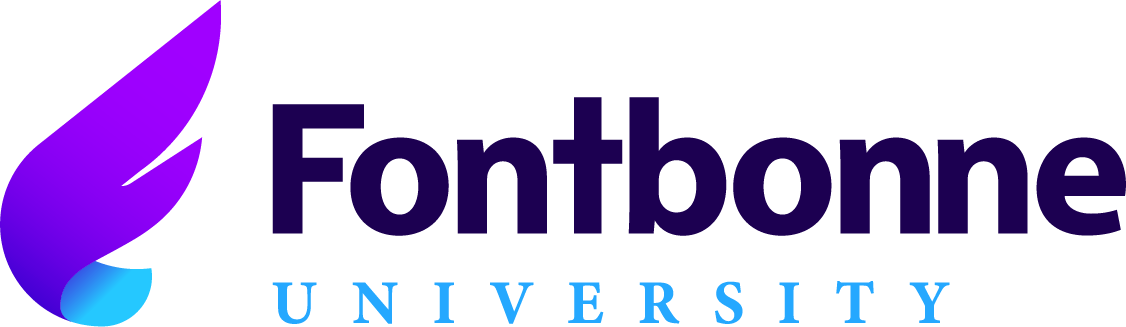 Breadth vs. Depth? The Summer Camp SolutionLEARNING OBJECTIVESThe enrichment camp model serves as a valuable teaching tool for students who are DHH.  With several hours a day dedicated to skill development in a focused subject area, students can dive deep into a topic with language support from camp staff. Without the fear of academic repercussions, students are more likely to take risks, experiment and be creative. Unlike school, students choose to attend summer camps and therefore are motivated to participate. Campers who choose to attend are excited to work with peers who have similar interests and develop independence and confidence. This presentation will focus on discussing teaching strategies from Camp F.I.R.E and the Math Lab STL, reading and math programs for students who are DHH.As a result of this activity, participants will be able to:Identify the benefits of the enrichment camp model for children who are DHH.Describe the format of enrichment camp programs for children who are DHH and explain the value of this format.Formulate a weeklong enrichment camp program based on the strategies presented. 